Асоціація УАТА
04116, Київ, вул. Старокиївська, 10-Г, 
БЦ «Вектор»
+38 (097) 418-85-52
uata.com.ua               ceo@uata.com.ua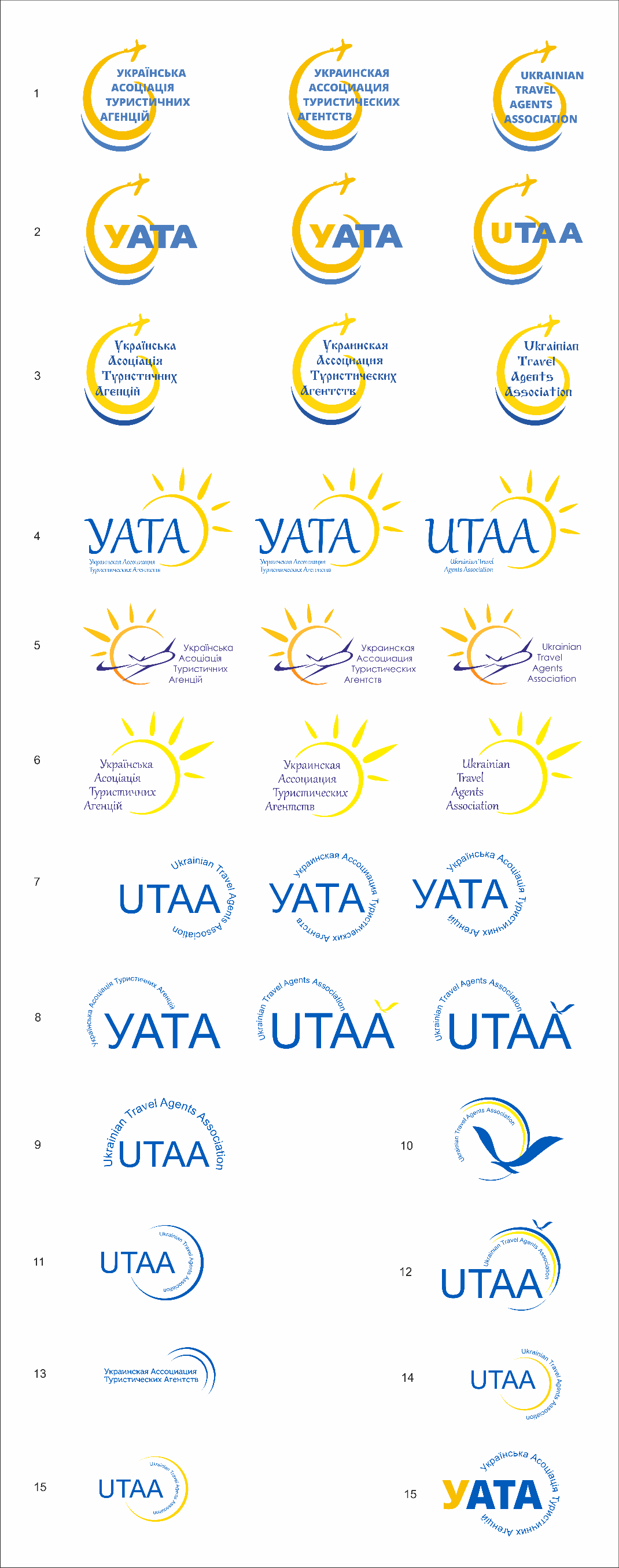 ЗАЯВА НА ВСТУП ДО АСОЦІАЦІЇІНФОРМАЦІЯ ПРО КОМПАНІЮВЛАСНИК / КЕРІВНИК КОМПАНІЇПЛАТІЖНІ ДАНІ□ Зобов'язуюсь дотримуватися правил Асоціації та виконувати прийняті рішення та вчасно сплачувати членські внески□   Вся надана інформація відповідає дійсності□   Так, я хочу стати членом Української Асоціації Туристичних Агенцій___________________________					  ___________________________ПІБ, дата									підписЮридична назва:Код ЄДРПОУ / ІПНТоргова марка (якщо є):Фактична адреса:Робочий телефон:Мобільний телефон:E-mail:Веб-сайт:Скільки років на ринку:Кількість співробітників:Ім'я:Прізвище:Посада:Мобільний телефонE-mail:Дата народження:Розрахунковий рахунок:Банк:МФО:Юридична адреса: